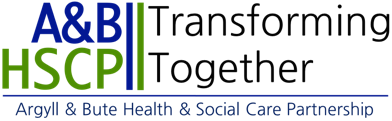 Equality Impact AssessmentSection 1: About the proposalSection 2: Evidence used in the course of carrying out EIASection 3: Impact of proposalImpact on service users:Impact on service deliverers (including employees, volunteers etc.):Section 4: InterdependenciesSection 5: Monitoring and reviewTitle of ProposalRemoval of grants provided to Mental Health Link ClubsIntended outcome of proposalRemoval of grants provided to Mental Health Link Clubs with annual budget savings of £6.5kDescription of proposalGrant funding for Link clubs is currently provided by both Argyll and Bute Council and NHS Highland. NHS Highland - £4.5k (£1k of this is provided to Kintyre Link Club as contribution towards activities and the remaining £3.5k is currently unallocated due to 2 link clubs no longer providing services)A&B Council - £2k (Contribution towards rental costs for Kintyre Link Club)At present Kintyre is the only locality within Argyll and Bute who receives any grant funding for Mental Health Link Clubs.Removal of the unallocated grant funding will have no impact as these services are no longer in place, however the removal of grant funding to KLC may have an impact on the sustainability of the service.Two options are currently being considered with regards to the removal of grant funding:Option 1:Removal of all grants for link clubs provided by both NHS and Council - £6.5kOption 2:Removal of all NHS grants for Link Clubs and maintain £2k grant funding from Council to KLC for contribution to rental costs. HSCP Strategic Priorities to which the proposal contributesMakes the best use of the available facilities, people and other resourcesEfficiently and effectively manage all resources to deliver Best Value.Lead officer detailsLead officer detailsName of lead officerJulie LuskJob titleHead of Service – Mental Health, Addictions, Learning Disability/TransitionsDepartmentHSCPAppropriate officer detailsAppropriate officer detailsName of appropriate officerNicola GillespieJob titleService Manager – Mental Health & AddictionsDepartmentHSCPSign-off of EIA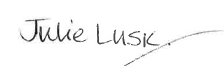 Date of sign-off30th March 2021Who will deliver the proposal?Service Manager, Procurement & Contract Management Team, Team Leader & Service Improvement OfficerConsultation / engagementSavings option has been included as part of A&B HSCP’s budget consultation Letter has been sent advising of the removal of the grant for 2021/22.Service Manager for Mental Health has also discussed the proposal with the manager.DataFinancial Data provided by NHS and Council finance teamsOther informationFeedback from Budget consultation will also be taken into consideration.Gaps in evidenceKintyre link club formally request funds yearly via Service Manager and provides a requested link club update and summary of what the full £3.5k funding assisted.The funding is used to fund premises and also to fund activities to service users in Kintyre. The Link Club is well established and is used locally.NegativeNo impactPositiveDon’t knowProtected characteristics:AgexDisabilityxEthnicityxSexxGender reassignmentxMarriage and Civil PartnershipxPregnancy and MaternityxReligionxSexual OrientationxFairer Scotland Duty:Mainland rural populationxIsland populationsxLow income xLow wealthxMaterial deprivationxArea deprivationxSocio-economic backgroundxCommunities of placexCommunities of interestxIf you have identified any negative impacts on service users, give more detail here:The Kintyre link club is well established and is well used locally. The grant funding contributes to rental of premises and to activities. To remove the grant funding would mean that the service would not be able to continue in its current form and would be reliant on peers and volunteers to sustain the club.If any ‘don’t knows’ have been identified, when will impacts on these groups be clear?N/AHow has ‘due regard’ been given to any negative impacts that have been identified?Both options will have a negative impact on the way that the service is delivered in its current format.The potential for service users to become more socially isolated should be considered as is the consideration for the mental health needs of service users to become more exacerbated by the lack of social inclusion. The impact of Coronavirus and the priority of the Scottish Government to support mental health services particularly across remote and rural communities should be considered fully.NegativeNo impactPositiveDon’t knowProtected characteristics:AgexDisabilityxEthnicityxSexxGender reassignmentxMarriage and Civil PartnershipxPregnancy and MaternityxReligionxSexual OrientationxFairer Scotland Duty:Mainland rural populationxIsland populationsxLow income xLow wealthxMaterial deprivationxArea deprivationxSocio-economic backgroundxCommunities of placexCommunities of interestxIf you have identified any negative impacts on service deliverers, give more detail here:The service deliverers would potentially be impacted on as they may have no role if the funding removal was to impact on their ability sustain the project. Employability Issues may be an issue in the locality.If any ‘don’t knows’ have been identified, when will impacts on these groups be clear?N/AHow has ‘due regard’ been given to any negative impacts that have been identified?There is the potential to consider different service delivery using peer mentors and volunteers. However this model would take time to build in terms of social support and potential for capacity building self-sustaining services reflecting other models currently developed for mental health users across Scotland. Is this proposal likely to have any knock-on effects for any other activities carried out by or on behalf of the HSCP?YesDetails of knock-on effects identifiedGrant funding is provided annually and is on the basis that grant funding is available. Given the grant process there are no measurable objectives to show best value in the delivery of the grant funding and how this is spent. Should the sustainability of KLC be affected by the removal of grant funding, then there may be an increase in the level of formal care and support required within the locality. As noted previously other existing informal social opportunities will be scoped within communities. The Coronavirus (COVID -19) Mental Health Transition and Recovery Plan promotes the needs of all services users who have mental health needs at varying levels. The report also promoted the rights (as does the Feely report) to have the voices listened to of service users across Scotland as we begin to remobilise and transform mental health services. This should be considered.Monitoring and reviewThe project plan will be monitored through the Mental Health Steering Group, with a direct report to the Learning Disability & Mental Health Programme Board.